Dear (Sponsor’s name)I feel extremely lucky and honored to have received sponsorship for my education from your esteemed organization. I have always been worried about the finances. However, my father used to say, follow your dreams and money will follow you. And on this day, I finally understand the meaning behind my father’s words.You, Sir / Mam, have been an immense source for strength and courage for me during this phase. I cannot thank you enough for ensuring I finish my education without any hurdles. I appreciate your time and efforts and look forward to your guidance and support in my future endeavors too.Thank you for being so generous, kind and humble.Yours sincerely,(Your Name)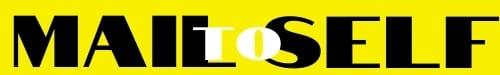 